HED: PT EVENT TAB  (DRAFT)The patient event tab organizes shared fields into one tab to facilitate key charting of significant events  such as RRT, fall, violence, etc.  Column times should reflect actual time of VS (before and after) and notification data.Notification Outcome should reflect patient status & immediate planRapid Response example: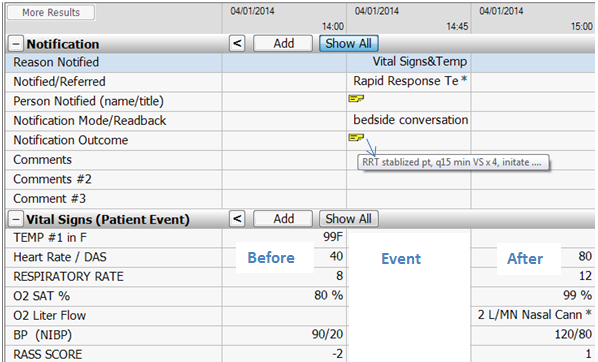 Other Events on this tab: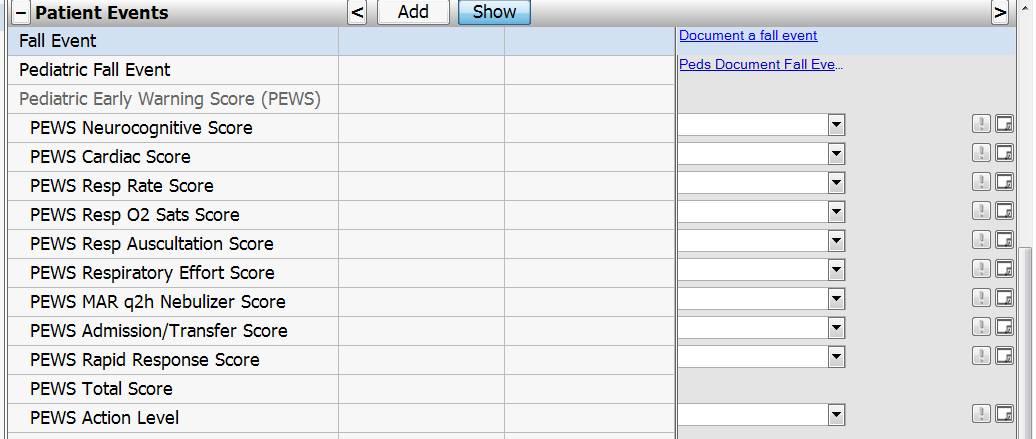 